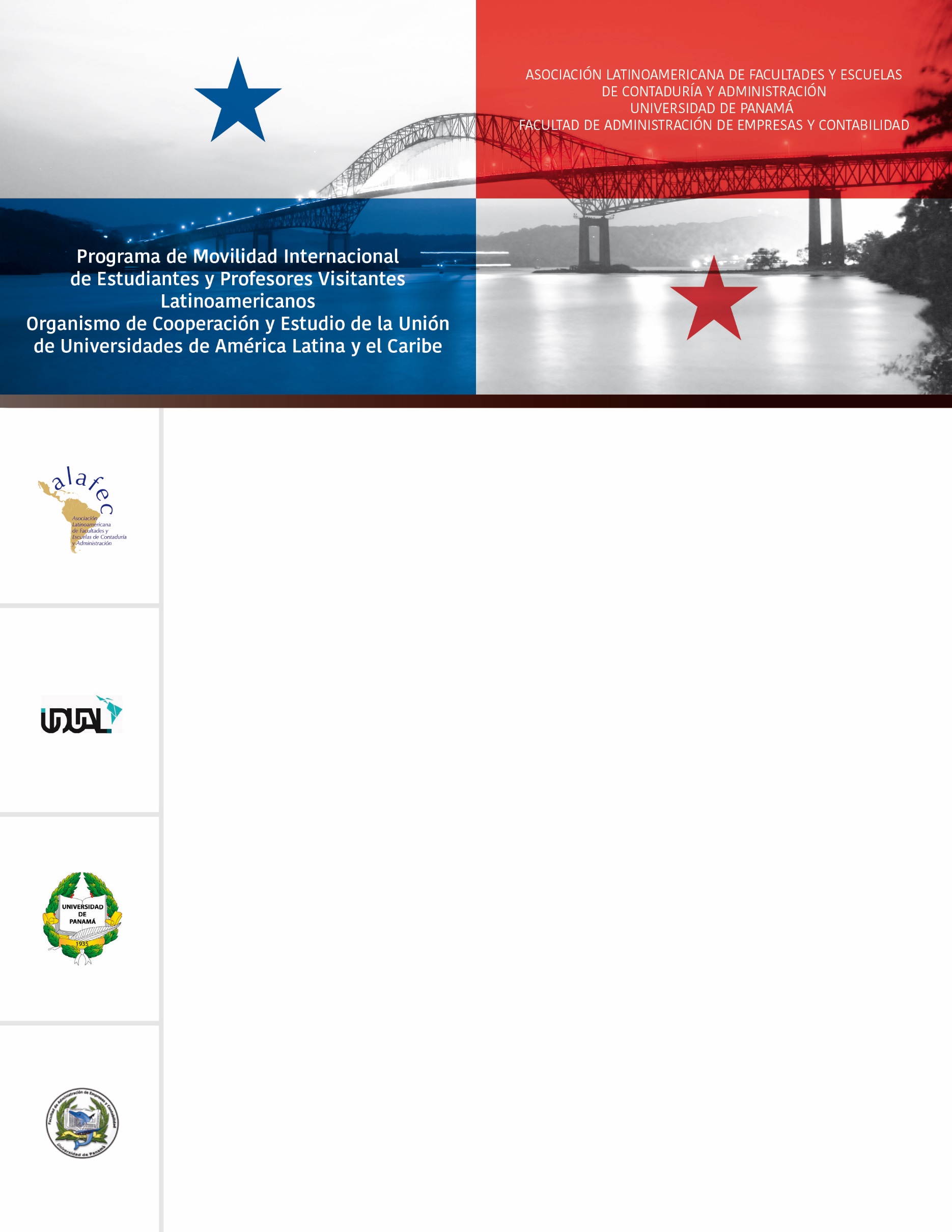 ASOCIACIÓN LATINOAMERICANA DE FACULTADES Y ESCUELAS DE CONTADURÍA Y ADMINISTRACIÓNUNIVERSIDAD DE PANAMÁFACULTAD DE ADMINISTRACIÓN DE EMPRESAS Y CONTABILIDADCONVOCATORIALa Asociación Latinoamericana de Facultades y Escuelas de Contaduría y Administración (ALAFEC) convoca a sus instituciones afiliadas a postular a alumnos y profesores como candidatos para participar en el Programa de Movilidad Internacional de Estudiantes y Profesores Visitantes Latinoamericanos bajo las siguientes bases y condiciones:OBJETIVOSPromover el intercambio y cooperación académica de profesores y estudiantes de las instituciones afiliadas a ALAFEC. Establecer la posibilidad de que los participantes vivan una experiencia académica corta, de inmersión internacional, bajo un ambiente de estudio multicultural.CONDICIONES GENERALES PARA ALUMNOS:Los participantes deberán ser alumnos que se encuentren cursando la Licenciatura en Contaduría o Administración en un nivel correspondiente a los últimos cuatro semestres del programa de estudios correspondiente. El comité evaluador de la institución anfitriona seleccionará a los alumnos participantes, siendo su fallo inapelable. Las instituciones pertenecientes a la ALAFEC tendrán el derecho de postular un máximo de 4 alumnos por institución.REQUISITOS DE ACEPTACIÓN PARA ALUMNOS:1. Carta de postulación de la Universidad de procedencia elaborada por el Decano o Director.2. Formato de solicitud de admisión. (Anexo 1)3. Certificado de estudios realizados con promedio académico sobresaliente.4. Copia del pasaporte.5. Carta compromiso firmada por el candidato y el padre o tutor. (Anexo 2).ESTANCIA DE ESTUDIOS:En su calidad de institución afiliada, la Facultad de Administración de Empresas y Contabilidad, organizará un curso intensivo de alto nivel académico sobre Responsabilidad social empresarial y la micro y pequeña empresa en América Latina y Contabilidad y Auditoría Ambiental en América Latina que se impartirá a los alumnos participantes en un horario de 14:00 a.m. a 18:30 p.m. hrs. del 1 al 5 de agosto del 2016. El curso tendrá una duración de 20 horas efectivas de clase distribuidas en una semana. La estancia será complementada con conferencias magistrales y trabajos en grupo. (Anexo 4: Programa de Actividades ALAFEC)CUOTAS DE INSCRIPCIÓN Y COLEGIATURA:Los estudiantes aceptados estarán exentos del pago de inscripción y colegiaturas por el curso que se imparta. (Anexo 5: Presupuesto de gastos).SERVICIOS MÉDICOS:Los alumnos seleccionados y profesores participantes deberán contar con un seguro de gastos médicos mayores proporcionado por la institución de origen.ALOJAMIENTO:Los participantes deberán llegar a la Ciudad Panamá; el día 31 de julio del 2016, serán recibidos y trasladados a al hotel sede “El Panamá” a fin de poder participar en la sesión informativa y actividades previas.El regreso a los países y ciudades de origen será el día 7 de agosto de 2016, saliendo del Aeropuerto Internacional de Tocumen.APROBACIÓN DEL CURSO:El curso que realizarán es de alta exigencia académica y sólo se entregará certificado de aprovechamiento a los alumnos que lo acrediten con una calificación mínima de 4.3 (Escala de 0-5). Cada alumno y Académico, recibirán un diploma curricular del Programa de Movilidad de ALAFEC.PROFESORES VISITANTES:Las instituciones participantes podrán enviar a un profesor quien se desempeñará en este programa impartiendo clases y dictando conferencias a los alumnos de la institución anfitriona, atendiendo a su área de especialización. El profesor visitante también tendrá la oportunidad de crear vínculos de colaboración con académicos e investigadores de su misma área. El profesor deberá ser postulado por su institución de procedencia y enviar a los responsables del programa un Currículum Vitae, una propuesta de los cursos o conferencias que podría impartir y de las líneas de investigación que le gustaría desarrollar. La institución anfitriona elaborará un programa de clases y conferencias atendiendo al número de profesores visitantes que participen.Las solicitudes y documentos deberán ser enviados por correo electrónico en formato PDF antes del 15 de julio del 2016 a:Magister Néstor Oscar Paz Díaz – Representante Nacional de Panamá – ALAFECUniversidad de PanamáFacultad de Administración de Empresas y Contabilidad(507) 523-7125 – (507) 394-7519E-Mail: faeco.alafec@up.ac.paPara mayor información pueden accesar a:Página web  www.faeco-alafec.netai.net